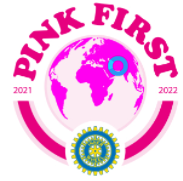 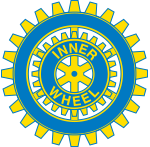 Lidköping Inner Wheel Klubb				          IIW theme” Pink First”     Ebe Martines, världspresident     GB & IDistrikt 238 Sverige			MÅNADSBREV NR 7 2021-2022President Lena RademoSekreterare Elisabeth Palménfebruari 2022Kära IW-medlemmar!Nästa möte:		onsdagen den 2 mars 2022, kl. 19.00		Restaurang Feeling, Skaragatan 7, Lidköping.Program:	Infektionsläkare Gunnar Jacobsson på SKAS kommer att prata om Antibiotikaresistens och Covid 19.Anmälan:	Senast söndagen den 27 februari kl. 19 till klubbmästareIngegerd Wanneros mobil: 073-060 39 03 alt mejl i.wanneros@gmail.com    Meddela eventuella allergier. Kommande program:	Maj Sandgren i majblommekommittén för centrala Lidköping kommer på månadsmötet 6 april.Klubbmöte:	President Lena Rademo hälsade alla välkomna och tände vänskapens ljus. Speciellt välkomna hälsade kvällens gäster Anna Nyqvist Thorsson och Katarina Tagesson.  Referat:                                                        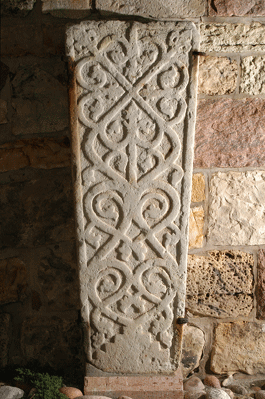 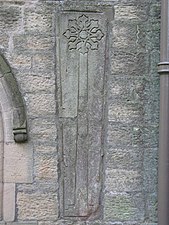 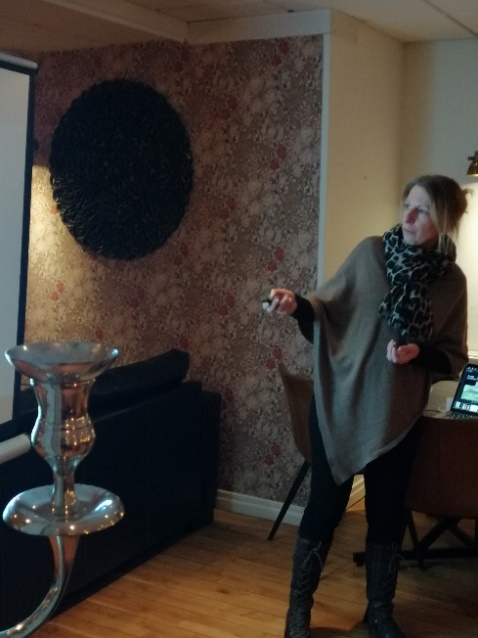 Anna Nyqvist Thorsson filosofie doktor i arkeologi 2021.Hon håller en intressant föreläsning om sitt långa forskningsarbete om Medeltida gravmonument – liljestenar och stavkorshällar under 1000 – till 1300 talen i Vänerlandskapen.  Klubbärenden:	Lena berättar att ekonomin är god. Till marsmötet kommer infektionsläkare Gunnar Johansson på SKAS och pratar om Antibiotikaresistens och Covid 19. Återkommer med programpunkt till april och majutflykten.	Distriktsmöte 12/3 är i Jönköping-Bankeryd och några från styrelsen åker på detta.  Marie-Louis har QR kod till swish i stället för spargrisen vi skriver ”gåva” i meddelande rutan. Swish nr är 1236782072Mötet avslutas:	Lena tackade för uppmärksamheten och avslutade månadsmötet med ”Hälften av allt du oroar dig för händer aldrig, resten händer ändå”.
		                            	Klubbsekreterare 		KlubbpresidentElisabeth Palmén		Lena Rademo	